22-25.06.2020r.Temat: Wakacyjne przeboje.To już ostatnia nasza lekcja w tym roku szkolnym. Dziękuję za Waszą pracę, pilność i obowiązkowość. Przysłaliście mi wiele filmów na których śpiewacie sami lub z rodziną. Miło mi było obejrzeć i wysłuchać gry na fletach i instrumentach pozaszkolnych. Poznaliście wiele pięknych piosenek, chcę Was zachęcić do śpiewania i grania w letnie dni wakacyjne. Muzyka jest dobra na wszystko.Dzisiaj wybieramy przebój lata. Oto moja propozycja:https://www.youtube.com/watch?v=BmbPAd4P93E…a do tego taniec:https://www.youtube.com/watch?v=qFSjB6uc41gPiosenkę śpiewamy i tańczymy! Do wspólnej zabawy zaproście swoich najbliższych i wykonajcie ją wspólnie.Na  wrzesień, proszę żeby każdy przygotował  listę swoich  trzech przebojów.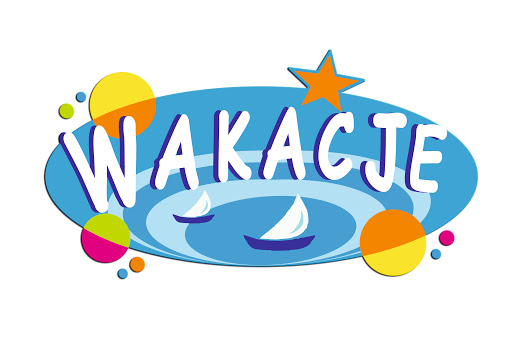 Życzę Wam cudownych wakacji i szczęśliwego powrotu do szkoły.Bawcie się dobrze przy piosence Majki Jeżowskiej. Magdalena Dworak